R E P U B L I K A  H R V A T S K A   SPLITSKO-DALMATINSKA ŽUPANIJA                GRAD SPLIT        GRADONAČELNIKKLASA: 330-05/19-01/142URBROJ: 2181/01-09-02/19-19-6Split, 27. svibnja 2019. godineNa temelju članka 15. Zakona o javnoj nabavi („Narodne novine“ broj 120/16), članka 52. Statuta Grada Splita („Službeni glasnik Grada Splita“ broj 17/09, 11/10, 18/13, 39/13, 46/13 - pročišćeni tekst i 11/18) i Pravilnika o provedbi postupaka jednostavne nabave („Službeni glasnik Grada Splita“ broj 4/17), Gradonačelnik Grada Splita dana 27. svibnja 2019. godine, donosiZAKLJUČAKo poništenju postupka jednostavne nabave usluge tiskanja prijevoda i reprint knjige „SPALATO, LE PALAIS DE DIOCLETIEN“ autora Ernesta Hebrarda i Jacquesa ZeilleraPrihvaća se prijedlog članova stručnog povjerenstva Naručitelja za pripremu i provedbu postupka jednostavne nabave usluge tiskanja prijevoda i reprint knjige „SPALATO, LE PALAIS DE DIOCLETIEN“ autora Ernesta Hebrarda i Jacquesa Zeillera u sastavu: Katarina-Nataša Merćep i Romana Škrabić, za poništenjem postupka.Poništava se postupak jednostavne nabave usluge tiskanja prijevoda i reprint knjige „SPALATO, LE PALAIS DE DIOCLETIEN“ autora Ernesta Hebrarda i Jacquesa Zeillera.Zadužuje se Upravni odjel za financijsko upravljanje i kontroling za realizaciju ovog Zaključka.Ovaj Zaključak objavit će se u „Službenom glasniku Grada Splita“ i na internetskim stranicama Naručitelja.GRADONAČELNIKAndro Krstulović Opara, v.r.DOSTAVITI:Članovima stručnog povjerenstva, svimaUpravni odjel za financijsko upravljanje i kontroling, ovdjeUredništvu „Službenog glasnika Grada Splita“, ovdjePismohrani, ovdjeOBRAZLOŽENJEGrad Split, Obala kneza Branimira 17, Split, OIB: 78755598868 kao Naručitelj proveo je postupak jednostavne nabave usluge tiskanja prijevoda i reprint knjige „SPALATO , LE PALAIS DE DIOCLETIEN“ autora Ernesta Hebrarda i Jacquesa Zeillera , objavljen na internetskim stranicama Grada Splita dana 29. travnja 2019. godine. Procijenjena vrijednost nabave iznosi 80.000,00 kn bez PDV-a. Evidencijski broj nabave je 2019/01-05-009.Do roka za dostavu ponuda, dana 16. svibnja 2019. godine do 10:00 sati nije pristigla nijedna ponuda, pa je Naručitelj temeljem čl. 298. St.1.točka 7. ZJN 2016 obvezan poništiti postupak.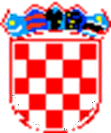 *P/2050740*